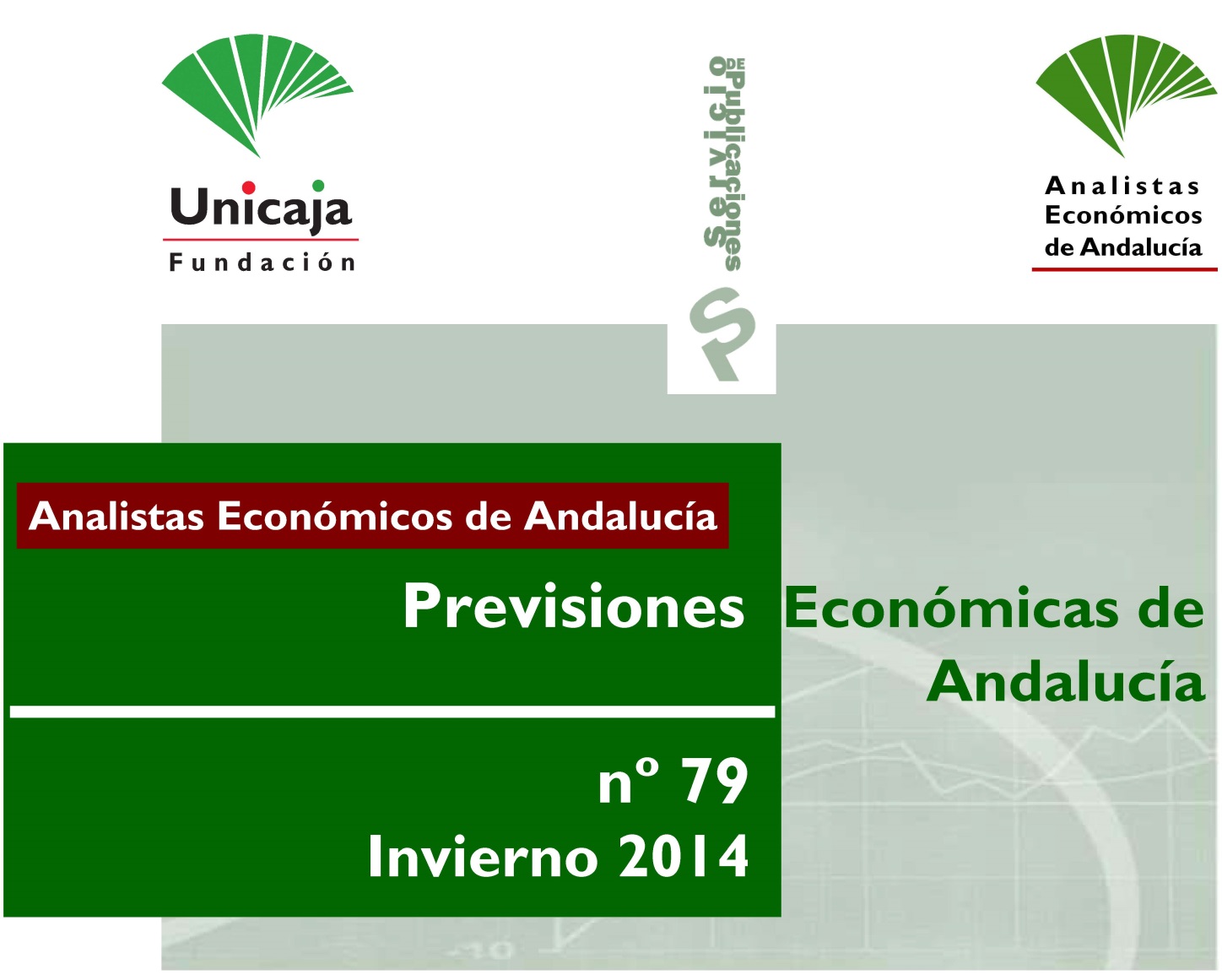 Presentación del último número del informe trimestral Previsiones Económicas de AndalucíaFrancisco García NavasConsejero Delegado de Analistas Económicos de AndalucíaFelisa Becerra Coordinadora del InformeEugenio J. Luque Domínguez Decano de la Facultad de CC. Económicas y EmpresarialesDía: 19 de eneroHora: 11:30 h.Lugar: Aula 29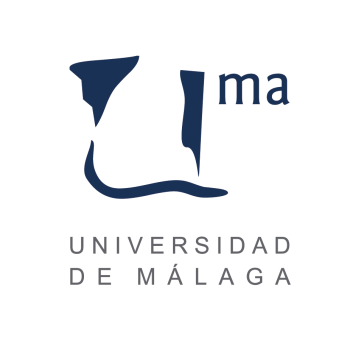 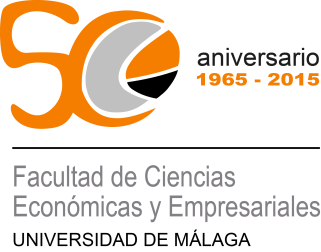 